 Пояснительная записка.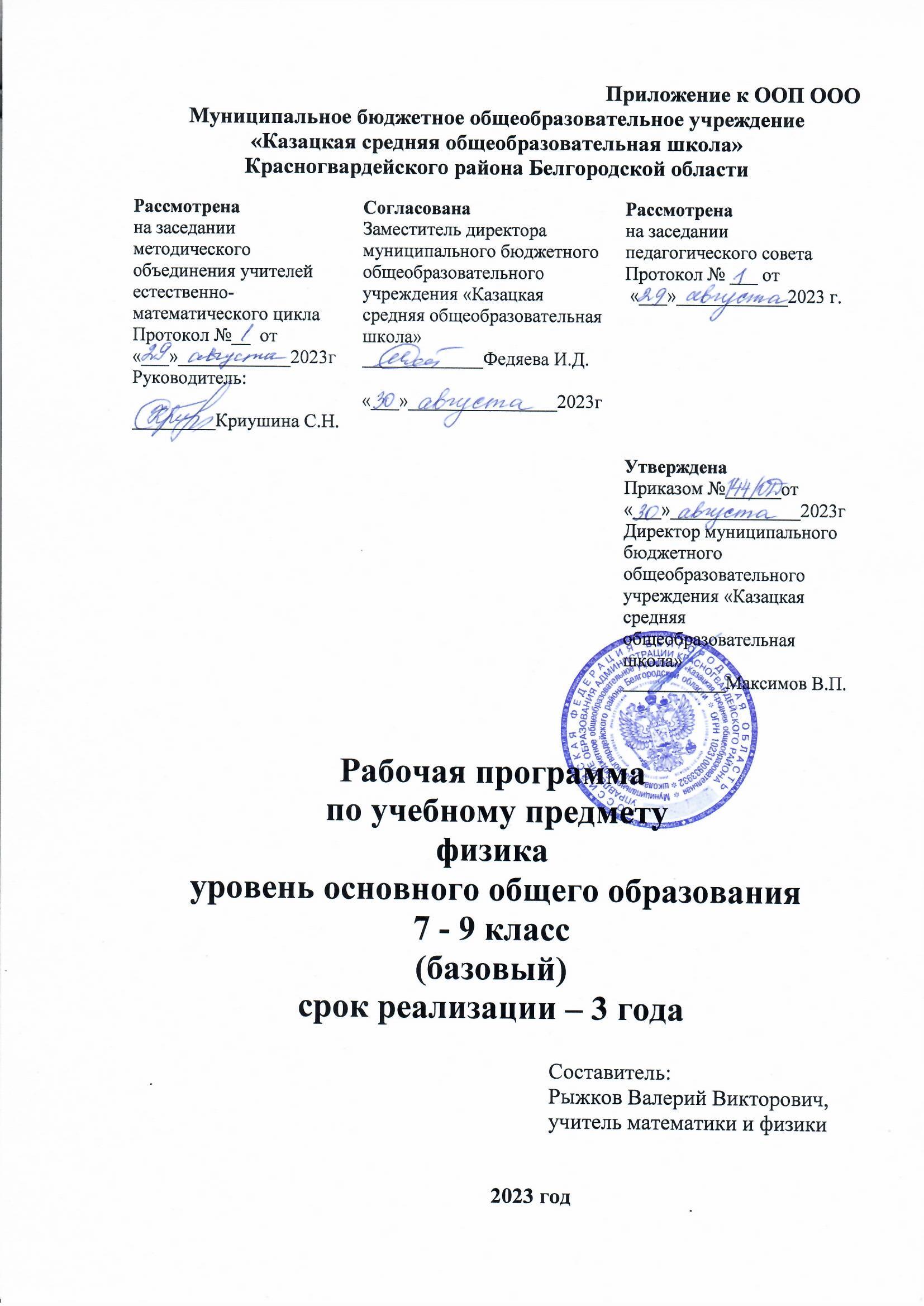 Данная рабочая программа  по физике разработана для обучения учащихся на   уровне основного общего образования Муниципального бюджетного общеобразовательного учреждения «Казацкая средняя общеобразовательная школа» Красногвардейского района Белгородской области.Рабочая программа по учебному предмету физика разработана на основе авторской программы Е. М. Гутник, М. А. Петрова, О. А. Черникова «Физика. 7—9 классы : рабочая программа к линии УМК
И. М. Перышкина, Е. М. Гутник, А. И. Иванова / Е. М. Гутник, М. А. Петрова, О. А. Черникова. – М. : Просвещение, 2021Рабочая программа предмета ориентирована на использование учебного и программно-методического комплекса, в который входят:Учебник:Физика : 7-й класс : базовый уровень : учебник / И.М. Перышкин, А.И. Иванов – М. : Просвещение.Физика : 8-й класс : базовый уровень : учебник / И.М. Перышкин, А.И. Иванов – М. : Просвещение.Физика : 7-й класс : базовый уровень : учебник / И.М. Перышкин, Е.М. Гутник, А.И. Иванов, М.А. Петрова – М. : Просвещение.Учебно-методическая литература:Физика : 7 класс : Дидактические материалы / А.Е. Марон, Е.А. Марон. – М. : ПросвещениеФизика : 8 класс : Дидактические материалы / А.Е. Марон, Е.А. Марон. – М. : ПросвещениеФизика : 9 класс : Дидактические материалы / А.Е. Марон, Е.А. Марон. – М. : ПросвещениеФизика : 7 класс : базовый уровень : самостоятельные и контрольные работы : учебное пособие / А.Е. Марон, Е.А. Марон. – М. : ПросвещениеФизика : 8 класс : базовый уровень : самостоятельные и контрольные работы : учебное пособие / А.Е. Марон, Е.А. Марон. – М. : ПросвещениеФизика : 9 класс : базовый уровень : самостоятельные и контрольные работы : учебное пособие / А.Е. Марон, Е.А. Марон. – М. : ПросвещениеВ связи с тем, что календарный учебный план график содержит 34 учебные недели количество часов на изучение тем «Резервное время» в 7 классе уменьшено на 2 час, в 8 классе на 2 часа, а в 9 классе количество часов на изучение тем «Итоговое повторение и резервное время» уменьшилось на 3 часа.Раздел I. Планируемые результаты освоения учебного предметаЛичностными результатами освоения основной образовательной программыРоссийская гражданская идентичность (патриотизм, уважение к Отечеству, к прошлому и настоящему многонационального народа России, чувство ответственности и долга перед Родиной, идентификация себя в качестве гражданина России, субъективная значимость использования русского языка и языков народов России, осознание и ощущение личностной сопричастности судьбе российского народа). Осознание этнической принадлежности, знание истории, языка, культуры своего народа, своего края, основ культурного наследия народов России и человечества (идентичность человека с российской многонациональной культурой, сопричастность истории народов и государств, находившихся на территории современной России); интериоризация гуманистических, демократических и традиционных ценностей многонационального российского общества. Осознанное, уважительное и доброжелательное отношение к истории, культуре, религии, традициям, языкам, ценностям народов России и народов мира.Готовность и способность обучающихся к саморазвитию и самообразованию на основе мотивации к обучению и познанию; готовность и способность к осознанному выбору и построению дальнейшей индивидуальной траектории образования на базе ориентировки в мире профессий и профессиональных предпочтений, с учетом устойчивых познавательных интересов.Развитое моральное сознание и компетентность в решении моральных проблем на основе личностного выбора, формирование нравственных чувств и нравственного поведения, осознанного и ответственного отношения к собственным поступкам (способность к нравственному самосовершенствованию; веротерпимость, уважительное отношение к религиозным чувствам, взглядам людей или их отсутствию; знание основных норм морали, нравственных, духовных идеалов, хранимых в культурных традициях народов России, готовность на их основе к сознательному самоограничению в поступках, поведении, расточительном потребительстве; сформированность представлений об основах светской этики, культуры традиционных религий, их роли в развитии культуры и истории России и человечества, в становлении гражданского общества и российской государственности; понимание значения нравственности, веры и религии в жизни человека, семьи и общества). Сформированность ответственного отношения к учению; уважительного отношения к труду, наличие опыта участия в социально значимом труде. Осознание значения семьи в жизни человека и общества, принятие ценности семейной жизни, уважительное и заботливое отношение к членам своей семьи.Сформированность целостного мировоззрения, соответствующего современному уровню развития науки и общественной практики, учитывающего социальное, культурное, языковое, духовное многообразие современного мира. Осознанное, уважительное и доброжелательное отношение к другому человеку, его мнению, мировоззрению, культуре, языку, вере, гражданской позиции. Готовность и способность вести диалог с другими людьми и достигать в нем взаимопонимания (идентификация себя как полноправного субъекта общения, готовность к конструированию образа партнера по диалогу, готовность к конструированию образа допустимых способов диалога, готовность к конструированию процесса диалога как конвенционирования интересов,
процедур, готовность и способность к ведению переговоров).Освоенность социальных норм, правил поведения, ролей и форм социальной жизни в группах и сообществах. Участие в школьном самоуправлении и общественной жизни в пределах возрастных компетенций с учетом региональных, этнокультурных, социальных и экономических особенностей
(формирование готовности к участию в процессе упорядочения социальных связей и отношений, в которые включены и которые формируют сами учащиеся; включенность в непосредственное гражданское участие, готовность участвовать в жизнедеятельности подросткового общественного объединения, продуктивно взаимодействующего с социальной средой и социальными институтами; идентификация себя в качестве субъекта социальных преобразований, освоение компетентностей в сфере организаторской деятельности; интериоризация ценностей созидательного отношения к окружающей
действительности, ценностей социального творчества, ценности продуктивной организации совместной деятельности, самореализации в группе и организации, ценности «другого» как равноправного партнера, формирование компетенций анализа, проектирования, организации деятельности, рефлексии изменений, способов взаимовыгодного сотрудничества, способов реализации собственного лидерского потенциала).Сформированность ценности здорового и безопасного образа жизни; интериоризация правил индивидуального и коллективного безопасного поведения в чрезвычайных ситуациях, угрожающих жизни и здоровью людей, правил поведения на транспорте и на дорогах.Развитость эстетического сознания через освоение художественного наследия народов России и мира, творческой деятельности эстетического характера (способность понимать художественные произведения, отражающие разные этнокультурные традиции; сформированность основ художественной культуры обучающихся как части их общей духовной культуры, как особого способа познания жизни и средства организации общения; эстетическое, эмоционально-ценностное видение окружающего мира; способность
к эмоционально-ценностному освоению мира, самовыражению и ориентации в художественном и нравственном пространстве культуры; уважение к истории культуры своего Отечества, выраженной в том числе в понимании красоты человека; потребность в общении с художественными произведениями, сформированность активного отношения к традициям художественной культуры как смысловой, эстетической и личностно-значимой ценности).Сформированность основ экологической культуры, соответствующей современному уровню экологического мышления, наличие опыта экологически ориентированной рефлексивно-оценочной и практической деятельности в жизненных ситуациях (готовность к исследованию природы,
к занятиям сельскохозяйственным трудом, к художественно-эстетическому отражению природы, к занятиям туризмом, в том числе экотуризмом, к осуществлению природоохранной деятельности).Метапредметные результаты освоения ООПМетапредметные результаты включают освоенные обучающимися межпредметные понятия и универсальные учебные действия (регулятивные, познавательные, коммуникативные), способность их использования в учебной, познавательной и социальной практике, самостоятельность планирования и осуществления учебной деятельности и организации учебного сотрудничества с педагогами и сверстниками, построение индивидуальной образовательной траектории.
Межпредметные понятияУсловием формирования межпредметных понятий, таких как «система», «факт», «закономерность», «феномен», «анализ», «синтез», «функция», «материал», «процесс», является овладение обучающимися основами читательской
компетенции, приобретение навыков работы с информацией, участие в проектной деятельности. В основной школе продолжается работа по формированию и развитию основ читательской компетенции. Обучающиеся овладеют чтением как средством осуществления своих дальнейших планов: продолжения образования и самообразования, осознанного планирования своего актуального и перспективного круга чтения, в том числе досугового, подготовки к трудовой и социальной деятельности. У выпускников будет сформирована потребность в систематическом чтении как средстве познания мира и себя в этом мире, гармонизации отношений человека и общества, создании образа «потребного будущего». 	При изучении физики обучающиеся усовершенствуют приобретенные навыки работы с информацией и пополнят их. Они смогут работать с текстами, преобразовывать и интерпретировать содержащуюся в них информацию, в том числе:систематизировать, сопоставлять, анализировать, обобщать и интерпретировать информацию, содержащуюся в готовых информационных объектах;выделять главную и избыточную информацию, выполнять смысловое свертывание выделенных фактов, мыслей; представлять информацию в сжатой словесной форме (в виде плана или тезисов) и в наглядно-символической форме (в виде таблиц, графических схем и диаграмм, карт понятий –
концептуальных диаграмм, опорных конспектов);заполнять и дополнять таблицы, схемы, диаграммы, тексты. 	В ходе изучения физики обучающиеся приобретут опыт проектной деятельности, способствующей воспитанию самостоятельности, инициативности, ответственности, повышению мотивации и эффективности учебной деятельности; в процессе реализации исходного замысла на практическом
уровне овладеют умением выбирать адекватные стоящей задаче средства, принимать решения, в том числе и в ситуациях неопределенности. Они получат возможность развить способность к разработке нескольких вариантов решений, к поиску нестандартных решений, поиску и осуществлению наиболее приемлемого решения. 	В соответствии с ФГОС ООО выделяются три группы универсальных учебных действий: регулятивные, познавательные, коммуникативные.
Регулятивные УУДУмение самостоятельно определять цели обучения, ставить и формулировать новые задачи в учебе и познавательной деятельности, развивать мотивы и интересы своей познавательной деятельности. Обучающийся сможет:анализировать существующие и планировать будущие образовательные результаты;идентифицировать собственные проблемы и определять главную проблему;выдвигать версии решения проблемы, формулировать гипотезы, предвосхищать конечный результат;ставить цель деятельности на основе определенной проблемы и существующих возможностей;формулировать учебные задачи как шаги достижения поставленной цели деятельности;обосновывать целевые ориентиры и приоритеты ссылками на ценности, указывая и обосновывая логическую последовательность шагов.Умение самостоятельно планировать пути достижения целей, в том числе альтернативные, осознанно выбирать наиболее эффективные способы решения учебных и познавательных задач. Обучающийся сможет:определять необходимые действия в соответствии с учебной и познавательной задачей и составлять алгоритм их выполнения;обосновывать и осуществлять выбор наиболее эффективных способов решения учебных и познавательных задач;определять/находить, в том числе из предложенных вариантов, условия для выполнения учебной и познавательной задачи;выстраивать жизненные планы на краткосрочное будущее (определять целевые ориентиры, формулировать адекватные им задачи и предлагать действия, указывая и обосновывая логическую последовательность шагов);выбирать из предложенных вариантов и самостоятельно искать средства/ресурсы для решения задачи/достижения цели;составлять план решения проблемы (описывать жизненный цикл выполнения проекта, алгоритм проведения исследования);определять потенциальные затруднения при решении учебной и познавательной задачи и находить средства для их устранения;описывать свой опыт, оформляя его для передачи другим людям в виде алгоритма решения практических задач;планировать и корректировать свою индивидуальную образовательную траекторию.Умение соотносить свои действия с планируемыми результатами, осуществлять контроль своей деятельности в процессе достижения результата, определять способы действий в рамках предложенных условий и требований, корректировать свои действия в соответствии с изменяющейся ситуацией. Обучающийся сможет:различать результаты и способы действий при достижении результатов;определять совместно с педагогом критерии достижения планируемых результатов и критерии оценки своей учебной деятельности;систематизировать (в том числе выбирать приоритетные) критерии достижения планируемых результатов и оценки своей деятельности;отбирать инструменты для оценивания своей деятельности, осуществлять самоконтроль своей деятельности в рамках предложенных условий и требований;оценивать свою деятельность, анализируя и аргументируя причины достижения или отсутствия планируемого результата;находить необходимые и достаточные средства для выполнения учебных действий в изменяющейся ситуации;работая по своему плану, вносить коррективы в текущую деятельность на основе анализа изменений ситуации для получения запланированных характеристик/показателей результата;устанавливать связь между полученными характеристиками результата и характеристиками процесса деятельности и по завершении деятельности предлагать изменение характеристик процесса для получения улучшенных характеристик результата; соотносить свои действия с целью обучения.Умение оценивать правильность выполнения учебной
задачи, собственные возможности ее решения. Обучающийся сможет:определять критерии правильности (корректности) выполнения учебной задачи;анализировать и обосновывать применение соответствующего инструментария для выполнения учебной задачи;свободно пользоваться выработанными критериями оценки и самооценки, исходя из цели и имеющихся средств;оценивать продукт своей деятельности по заданным и/или самостоятельно определенным критериям в соответствии с целью деятельности;обосновывать достижимость цели выбранным способом на основе оценки своих внутренних ресурсов и доступных внешних ресурсов;фиксировать и анализировать динамику собственных образовательных результатов.Владение основами самоконтроля, самооценки, принятия решений и осуществления осознанного выбора в учебной и познавательной деятельности. Обучающийся сможет:анализировать собственную учебную и познавательную деятельность и деятельность других обучающихся в процессе взаимопроверки;соотносить реальные и планируемые результаты индивидуальной образовательной деятельности и делать выводы о причинах ее успешности/эффективности или неуспешности/неэффективности, находить способы выхода из критической ситуации;принимать решение в учебной ситуации и оценивать возможные последствия принятого решения;определять, какие действия по решению учебной задачи или параметры этих действий привели к получению имеющегося продукта учебной деятельности;демонстрировать приемы регуляции собственных психофизиологических/эмоциональных состояний.Познавательные УУДУмение определять понятия, создавать обобщения, устанавливать аналогии, классифицировать, самостоятельно выбирать основания и критерии для классификации, устанавливать причинно-следственные связи, строить логическое рассуждение, умозаключение (индуктивное, дедуктивное, по аналогии) и делать выводы. Обучающийся сможет:подбирать слова, соподчиненные ключевому слову, определяющие его признаки и свойства;выстраивать логическую цепочку, состоящую из ключевого слова и соподчиненных ему слов;выделять общий признак или отличие двух или нескольких предметов или явлений и объяснять их сходство или отличия;объединять предметы и явления в группы по определенным признакам, сравнивать, классифицировать и обобщать факты и явления;различать/выделять явление из общего ряда других явлений;выделять причинно-следственные связи наблюдаемых явлений или событий, выявлять причины возникновения наблюдаемых явлений или событий;строить рассуждение от общих закономерностей к частным явлениям и от частных явлений к общим закономерностям;строить рассуждение на основе сравнения предметов и явлений, выделяя при этом общие признаки и различия;излагать полученную информацию, интерпретируя ее в контексте решаемой задачи;самостоятельно указывать на информацию, нуждающуюся в проверке, предлагать и применять способ проверки достоверности информации;объяснять явления, процессы, связи и отношения, выявляемые в ходе познавательной и исследовательской деятельности;выявлять и называть причины события, явления, самостоятельно осуществляя причинно-следственный анализ;делать вывод на основе критического анализа разных точек зрения, подтверждать вывод собственной аргументацией или самостоятельно полученными данными.Умение создавать, применять и преобразовывать знаки и символы, модели и схемы для решения учебных и познавательных задач. Обучающийся сможет:обозначать символом и знаком предмет и/или явление;определять логические связи между предметами и/или явлениями, обозначать данные логические связи с помощью знаков в схеме;создавать абстрактный или реальный образ предмета и/или явления;строить модель/схему на основе условий задачи и/или способа ее решения;создавать вербальные, вещественные и информационные модели с выделением существенных характеристик объекта для определения способа решения задачи в соответствии с ситуацией;переводить сложную по составу (многоаспектную) информацию из графического или формализованного (символьного) представления в текстовое и наоборот;строить схему, алгоритм действия, исправлять или восстанавливать неизвестный ранее алгоритм на основе имеющегося знания об объекте, к которому применяется алгоритм;строить доказательство: прямое, косвенное, от противного;анализировать/рефлексировать опыт разработки и реализации учебного проекта, исследования (теоретического, эмпирического) с точки зрения решения проблемной ситуации, достижения поставленной цели и/или на основе заданных критериев оценки продукта/результата.Смысловое чтение. Обучающийся сможет:находить в тексте требуемую информацию (в соответствии с целями своей деятельности);ориентироваться в содержании текста, понимать целостный смысл текста, структурировать текст;устанавливать взаимосвязь описанных в тексте событий, явлений, процессов;резюмировать главную идею текста;преобразовывать текст, меняя его модальность (выражение отношения к содержанию текста, целевую установку речи), интерпретировать текст (художественный и нехудожественный: учебный, научно-популярный, информационный);критически оценивать содержание и форму текста.Формирование и развитие экологического мышления, умение применять его в познавательной, коммуникативной, социальной практике и профессиональной ориентации. Обучающийся сможет:определять свое отношение к окружающей среде, к собственной среде обитания;анализировать влияние экологических факторов на среду обитания живых организмов;проводить причинный и вероятностный анализ различных экологических ситуаций;прогнозировать изменения ситуации при смене действия одного фактора на другой фактор;распространять экологические знания и участвовать в
практических мероприятиях по защите окружающей среды.Развитие мотивации к овладению культурой активного использования словарей, справочников, открытых источников информации и электронных поисковых систем. Обучающийся сможет:определять необходимые ключевые поисковые слова и формировать корректные поисковые запросы;осуществлять взаимодействие с электронными поисковыми системами, базами знаний, справочниками;формировать множественную выборку из различных источников информации для объективизации результатов поиска;соотносить полученные результаты поиска с задачами и целями своей деятельности.
Коммуникативные УУДУмение организовывать учебное сотрудничество с педагогом и совместную деятельность с педагогом и сверстниками; работать индивидуально и в группе: находить общее решение и разрешать конфликты на основе согласования позиций и учета интересов; формулировать, аргументировать
и отстаивать свое мнение. Обучающийся сможет:определять возможные роли в совместной деятельности;играть определенную роль в совместной деятельности;принимать позицию собеседника, понимая позицию другого, различать в его речи: мнение (точку зрения), доказательство (аргументы);определять свои действия и действия партнера, которые
способствовали или препятствовали продуктивной коммуникации;строить позитивные отношения в процессе учебной и познавательной деятельности;корректно и аргументированно отстаивать свою точку зрения, в дискуссии уметь выдвигать контраргументы, перефразировать свою мысль;критически относиться к собственному мнению, уметь признавать ошибочность своего мнения (если оно ошибочно) и корректировать его;предлагать альтернативное решение в конфликтной ситуации;выделять общую точку зрения в дискуссии;договариваться о правилах и вопросах для обсуждения в соответствии с поставленной перед группой задачей;организовывать эффективное взаимодействие в группе (определять общие цели, распределять роли, договариваться друг с другом и т. д.);устранять в рамках диалога разрывы в коммуникации, обусловленные непониманием/неприятием со стороны собеседника задачи, формы или содержания диалога.Умение осознанно использовать речевые средства в соответствии с задачей коммуникации для выражения своих чувств, мыслей и потребностей для планирования и регуляции своей деятельности; владение устной и письменной речью, монологической контекстной речью. Обучающийся сможет:определять задачу коммуникации и в соответствии с ней отбирать и использовать речевые средства;представлять в устной или письменной форме развернутый план собственной деятельности;соблюдать нормы публичной речи, регламент в монологе и дискуссии в соответствии с коммуникативной задачей;высказывать и обосновывать мнение (суждение) и запрашивать мнение партнера в рамках диалога;принимать решение в ходе диалога и согласовывать его
с собеседником;создавать письменные тексты различных типов с использованием необходимых речевых средств;использовать средства логической связи для выделения смысловых блоков своего выступления;использовать вербальные и невербальные средства в соответствии с коммуникативной задачей;оценивать эффективность коммуникации после ее завершения.Формирование и развитие компетентности в области использования информационно-коммуникационных технологий (далее – ИКТ). Обучающийся сможет:целенаправленно искать и использовать информационные ресурсы, необходимые для решения учебных и практических задач с помощью средств ИКТ;использовать для передачи своих мыслей естественные и формальные языки в соответствии с условиями коммуникации;оперировать данными при решении задачи;выбирать адекватные задаче инструменты и использовать компьютерные технологии для решения учебных задач, в том числе для: вычисления, написания писем, сочинений, докладов, рефератов, создания презентаций и др.;использовать информацию с учетом этических и правовых норм;создавать цифровые ресурсы разного типа и для разных аудиторий, соблюдать информационную гигиену и правила информационной безопасности.
Предметные результаты освоения основной образовательной программы основного общего образования. 	По окончании изучения курса обучающийся научится:соблюдать правила безопасности и охраны труда при работе с учебным и лабораторным оборудованием;понимать смысл основных физических терминов: физическое тело, физическое явление, физическая величина, единицы измерения;распознавать проблемы, которые можно решить при помощи физических методов; анализировать отдельные этапы проведения исследований и интерпретировать результаты наблюдений и опытов;ставить опыты по исследованию физических явлений или физических свойств тел без использования прямых измерений; при этом формулировать проблему/задачу учебного эксперимента; собирать установку из предложенного оборудования; проводить опыт и формулировать выводы. 	Примечание. При проведении исследования физических явлений измерительные приборы используются лишь как датчики измерения физических величин. Записи показаний прямых измерений в этом случае не требуется.понимать роль эксперимента в получении научной информации;проводить прямые измерения физических величин: время, расстояние, масса тела, объем, сила, температура, атмосферное давление, влажность воздуха, напряжение, сила тока, радиационный фон (с использованием дозиметра); при этом выбирать оптимальный способ измерения и использовать простейшие методы оценки погрешностей измерений; 	Примечание. Любая учебная программа должна обеспечивать овладение прямыми измерениями всех перечисленных физических величин.проводить исследование зависимостей физических величин с использованием прямых измерений: при этом конструировать установку, фиксировать результаты полученной зависимости физических величин в виде таблиц и графиков, делать выводы по результатам исследования;проводить косвенные измерения физических величин: при выполнении измерений собирать экспериментальную установку, следуя предложенной инструкции, вычислять значение величины и анализировать полученные результаты с учетом заданной точности измерений;анализировать ситуации практико-ориентированного характера, узнавать в них проявление изученных физических явлений или закономерностей и применять имеющиеся знания для их объяснения;понимать принципы действия машин, приборов и технических устройств, условия их безопасного использования в повседневной жизни;использовать при выполнении учебных задач научнопопулярную литературу о физических явлениях, справочные материалы, ресурсы Интернета. 	По окончании изучения курса обучающийся получит возможность научиться:осознавать ценность научных исследований, роль физики в расширении представлений об окружающем мире и ее вклад в улучшение качества жизни;использовать приемы построения физических моделей, поиска и формулировки доказательств выдвинутых гипотез и теоретических выводов на основе эмпирически установленных фактов;сравнивать точность измерения физических величин по величине их относительной погрешности при проведении прямых измерений;самостоятельно проводить косвенные измерения и исследования физических величин с использованием различных способов измерения физических величин, выбирать средства измерения с учетом необходимой точности измерений, обосновывать выбор способа измерения, адекватного поставленной задаче, проводить оценку достоверности полученных результатов;воспринимать информацию физического содержания в научно-популярной литературе и средствах массовой информации, критически оценивать полученную информацию, анализируя ее содержание и данные об источнике информации;создавать собственные письменные и устные сообщения о физических явлениях на основе нескольких источников информации, сопровождать выступление презентацией, учитывая особенности аудитории сверстников.Механические явления 	По окончании изучения курса обучающийся научится:распознавать механические явления и объяснять на основе имеющихся знаний основные свойства или условия протекания этих явлений: равномерное и неравномерное движение, равномерное и равноускоренное прямолинейное
движение, относительность механического движения, свободное падение тел, равномерное движение по окружности, инерция, взаимодействие тел, реактивное движение, передача давления твердыми телами, жидкостями и газами, атмосферное давление, плавание тел, равновесие твердых тел, имеющих закрепленную ось вращения, колебательное движение, резонанс, волновое движение (звук);описывать изученные свойства тел и механические явления, используя физические величины: путь, перемещение, скорость, ускорение, период обращения, масса тела, плотность вещества, сила (сила тяжести, сила упругости, сила трения), давление, импульс тела, кинетическая энергия, потенциальная энергия, механическая работа, механическая мощность, КПД при совершении работы с использованием простого механизма, амплитуда, период и частота колебаний, длина волны и скорость ее распространения; при описании
правильно трактовать физический смысл используемых величин, их обозначения и единицы измерения, находить формулы, связывающие данную физическую величину с другими величинами, вычислять значение физической величины;анализировать свойства тел, механические явления и процессы, используя физические законы: закон сохранения энергии, закон всемирного тяготения, принцип суперпозиции сил (нахождение равнодействующей силы), законы
Ньютона, закон сохранения импульса, закон Гука, закон Паскаля, закон Архимеда; при этом различать словесную формулировку закона и его математическое выражение;различать основные признаки изученных физических моделей: материальная точка, инерциальная система отсчета;решать задачи, используя физические законы (закон сохранения энергии, закон всемирного тяготения, принцип суперпозиции сил, законы Ньютона, закон сохранения импульса, закон Гука, закон Паскаля, закон Архимеда) и формулы, связывающие физические величины (путь, скорость, ускорение, масса тела, плотность вещества, сила, сила трения скольжения, коэффициент трения, давление, импульс тела, механическая работа, механическая мощность, кинетическая энергия, потенциальная энергия, КПД простого
механизма, амплитуда, период и частота колебаний, длина волны и скорость ее распространения): на основе анализа условия задачи записывать краткое условие, выделять физические величины, законы и формулы, необходимые для ее решения, проводить расчеты и оценивать реальность полученного значения физической величины. 	По окончании изучения курса обучающийся получит возможность научиться:использовать знания о механических явлениях в повседневной жизни для обеспечения безопасности при обращении с приборами и техническими устройствами, для сохранения здоровья и соблюдения норм экологического поведения в окружающей среде; приводить примеры практического использования физических знаний о механических явлениях и физических законах; примеры использования возобновляемых источников энергии; экологических последствий исследования космического пространства;различать границы применимости физических законов, понимать всеобщий характер фундаментальных законов (закон сохранения механической энергии, закон сохранения импульса, закон всемирного тяготения) и ограниченность использования частных законов (законы движения, закон Гука, Архимеда и др.);находить адекватную предложенной задаче физическую модель, разрешать проблему как на основе имеющихся знаний по механике с использованием математического аппарата, так и при помощи методов оценки.
Тепловые явления 	По окончании изучения курса обучающийся научится:распознавать тепловые явления и объяснять на базе имеющихся знаний основные свойства или условия протекания этих явлений: диффузия, изменение объема тел при нагревании (охлаждении), большая сжимаемость газов, малая сжимаемость жидкостей и твердых тел; тепловое равновесие, испарение, конденсация, плавление, кристаллизация, кипение, влажность воздуха, различные способы теплопередачи (теплопроводность, конвекция, излучение), агрегатные состояния вещества, поглощение энергии при испарении
жидкости и выделение ее при конденсации пара, зависимость температуры кипения от давления;описывать изученные свойства тел и тепловые явления, используя физические величины: внутренняя энергия, температура, количество теплоты, удельная теплоемкость вещества, удельная теплота сгорания топлива, удельная теплота плавления, удельная теплота парообразования, коэффициент полезного действия теплового двигателя; при описании правильно трактовать физический смысл используемых величин, их обозначения и единицы измерения, находить формулы, связывающие данную физическую величину с другими величинами, вычислять значение физической величины;анализировать свойства тел, тепловые явления и процессы, используя основные положения атомно-молекулярного учения о строении вещества и закон сохранения энергии;различать основные признаки изученных физических
моделей строения газов, жидкостей и твердых тел;приводить примеры практического использования физических знаний о тепловых явлениях;решать задачи, используя закон сохранения энергии в тепловых процессах и формулы, связывающие физические величины (количество теплоты, температура, удельная теплоемкость вещества, удельная теплота сгорания топлива, удельная теплота плавления, удельная теплота парообразования, коэффициент полезного действия теплового двигателя): на основе анализа условия задачи записывать краткое условие, выделять физические величины, законы и формулы, необходимые для ее решения, проводить расчеты и оценивать реальность полученного значения физической величины. 	По окончании изучения курса обучающийся получит возможность научиться:использовать знания о тепловых явлениях в повседневной жизни для обеспечения безопасности при обращении с приборами и техническими устройствами, для сохранения здоровья и соблюдения норм экологического поведения в окружающей среде; приводить примеры экологических последствий работы двигателей внутреннего сгорания, тепловых и гидроэлектростанций;различать границы применимости физических законов, понимать всеобщий характер фундаментальных физических законов (закон сохранения энергии в тепловых процессах) и ограниченность использования частных законов;находить адекватную предложенной задаче физическую модель, разрешать проблему как на основе имеющихся знаний о тепловых явлениях с использованием математического аппарата, так и при помощи методов оценки.Электромагнитные явления 	По окончании изучения курса обучающийся научится:распознавать электромагнитные явления и объяснять на основе имеющихся знаний основные свойства или условия протекания этих явлений: электризация тел, взаимодействие зарядов, электрический ток и его действия (тепловое, химическое, магнитное), взаимодействие магнитов, электромагнитная индукция, действие магнитного поля на проводник с током и на движущуюся заряженную частицу, действие электрического поля на заряженную частицу, электромагнитные волны, прямолинейное распространение света,
отражение и преломление света, дисперсия света;составлять схемы электрических цепей с последовательным и параллельным соединением элементов, различая условные обозначения элементов электрических цепей (источник тока, ключ, резистор, реостат, лампочка, амперметр,
вольтметр);использовать оптические схемы для построения изображений в плоском зеркале и собирающей линзе;описывать изученные свойства тел и электромагнитные явления, используя физические величины: электрический заряд, сила тока, электрическое напряжение, электрическое сопротивление, удельное сопротивление вещества, работа электрического поля, мощность тока, фокусное расстояние и оптическая сила линзы, скорость электромагнитных волн, длина волны и частота света; при описании верно трактовать физический смысл используемых величин, их обозначения и единицы измерения; находить формулы, связывающие данную физическую величину с другими величинами;анализировать свойства тел, электромагнитные явления и процессы, используя физические законы: закон сохранения электрического заряда, закон Ома для участка цепи, закон Джоуля-Ленца, закон прямолинейного распространения света, закон отражения света, закон преломления света; при этом различать словесную формулировку закона и его математическое выражение;приводить примеры практического использования физических знаний о электромагнитных явлениях;различать основные признаки изученных физических
моделей: точечный источник света, световой луч;решать задачи, используя физические законы (закон Ома для участка цепи, закон Джоуля-Ленца, закон прямолинейного распространения света, закон отражения света, закон преломления света) и формулы, связывающие физические величины (сила тока, электрическое напряжение, электрическое сопротивление, удельное сопротивление вещества, работа электрического поля, мощность тока, фокусное расстояние и оптическая сила линзы, скорость электромагнитных волн, длина волны и частота света, формулы расчета
электрического сопротивления при последовательном и параллельном соединении проводников): на основе анализа условия задачи записывать краткое условие, выделять физические величины, законы и формулы, необходимые для ее решения, проводить расчеты и оценивать реальность полученного значения физической величины. 	По окончании изучения курса обучающийся получит возможность научиться:использовать знания об электромагнитных явлениях в повседневной жизни для обеспечения безопасности при обращении с приборами и техническими устройствами, для сохранения здоровья и соблюдения норм экологического поведения в окружающей среде; приводить примеры влияния электромагнитных излучений на живые организмы;различать границы применимости физических законов, понимать всеобщий характер фундаментальных законов (закон сохранения электрического заряда) и ограниченность использования частных законов (закон Ома для участка цепи, закон Джоуля-Ленца и др.);использовать приемы построения физических моделей, поиска и формулировки доказательств выдвинутых гипотез и теоретических выводов на основе эмпирически установленных фактов;находить адекватную предложенной задаче физическую модель, разрешать проблему как на основе имеющихся знаний об электромагнитных явлениях с использованием математического аппарата, так и при помощи методов оценки.Квантовые явления 	По окончании изучения курса обучающийся научится:распознавать квантовые явления и объяснять на основе имеющихся знаний основные свойства или условия протекания этих явлений: естественная и искусственная радиоактивность, α-, β- и γ-излучения, возникновение линейчатого спектра излучения атома;описывать изученные квантовые явления, используя физические величины: массовое число, зарядовое число, период полураспада, энергия фотонов; при описании правильно трактовать физический смысл используемых величин, их обозначения и единицы измерения; находить формулы, связывающие данную физическую величину с другими величинами, вычислять значение физической величины;анализировать квантовые явления, используя физические законы и постулаты: закон сохранения энергии, закон сохранения электрического заряда, закон сохранения массового числа, закономерности излучения и поглощения света атомом, при этом различать словесную формулировку закона и его математическое выражение;различать основные признаки планетарной модели атома, нуклонной модели атомного ядра;приводить примеры проявления в природе и практического использования радиоактивности, ядерных и термоядерных реакций, спектрального анализа. 	По окончании изучения курса обучающийся получит возможность научиться:использовать полученные знания в повседневной жизни при обращении с приборами и техническими устройствами (счетчик ионизирующих частиц, дозиметр), для сохранения здоровья и соблюдения норм экологического поведения в окружающей среде;соотносить энергию связи атомных ядер с дефектом
массы;приводить примеры влияния радиоактивных излучений на живые организмы; понимать принцип действия дозиметра и различать условия его использования;понимать экологические проблемы, возникающие при использовании атомных электростанций, и пути решения этих проблем, перспективы использования управляемого термоядерного синтеза.Строение и эволюция Вселенной 	По окончании изучения курса обучающийся научится:указывать названия планет Солнечной системы; различать основные признаки суточного вращения звездного неба, движения Луны, Солнца и планет относительно звезд;понимать различия между гелиоцентрической и геоцентрической системами мира; 	По окончании изучения курса обучающийся получит возможность научиться:указывать общие свойства и отличия планет земной группы и планет-гигантов; малых тел Солнечной системы и больших планет; пользоваться картой звездного неба при наблюдениях звездного неба;различать основные характеристики звезд (размер, цвет, температура) соотносить цвет звезды с ее температурой; различать гипотезы о происхождении Солнечной системы. 	Обеспечить достижение планируемых результатов освоения основной образовательной программы, создать основу для самостоятельного успешного усвоения обучающимися новых знаний, умений, видов и способов деятельности должен системно-деятельностный подход. В соответствии с этим подходом именно активность обучающихся признается основой достижения развивающих целей образования – знания не передаются в готовом виде, а добываются учащимися в процессе познавательной деятельности. 	Одним из путей повышения мотивации и эффективности учебной деятельности в основной школе является включение учащихся в учебно-исследовательскую и проектную деятельность, которая имеет следующие особенности:цели и задачи этих видов деятельности учащихся определяются как их личностными мотивами, так и социальными. Это означает, что такая деятельность должна быть направлена не только на повышение компетентности подростков в предметной области определенных учебных дисциплин, не только на развитие их способностей, но и на создание продукта, имеющего значимость для других;учебно-исследовательская и проектная деятельность должна быть организована таким образом, чтобы учащиеся смогли реализовать свои потребности в общении со значимыми, референтными группами одноклассников, учителей
и т. д. Строя различного рода отношения в ходе целенаправленной, поисковой, творческой и продуктивной деятельности, подростки овладевают нормами взаимоотношений с разными людьми, умениями переходить от одного вида общения к другому, приобретают навыки индивидуальной самостоятельной работы и сотрудничества в коллективе;организация учебно-исследовательских и проектных работ школьников обеспечивает сочетание различных видов познавательной деятельности. В этих видах деятельности могут быть востребованы практически любые способности подростков, реализованы личные пристрастия к тому или иному виду деятельности.Раздел II. Содержание учебного предметаФизика и ее роль в познании окружающего мира 	Физика – наука о природе. Физические тела и явления. Физические свойства тел. Наблюдение и описание физических явлений. Физический эксперимент. Моделирование явлений и объектов природы. Физические величины. Измерения физических величин. Физические приборы. Международная система единиц. Точность и погрешность измерений. 	Физические законы и закономерности. Физика и техника. Научный метод познания. Роль физики в формировании естественно-научной грамотности.
Механические явления 	Механическое движение. Материальная точка как модель физического тела. Относительность механического движения. Система отсчета. Геоцентрическая и гелиоцентрическая системы мира. Физические величины, необходимые для описания движения, и взаимосвязь между ними (путь, перемещение, скорость, ускорение, время движения). Равномерное и равноускоренное прямолинейное движение. Графики зависимости кинематических величин от времени при равномерном и равноускоренном движении. Равномерное движение по окружности. Инерция. Первый закон Ньютона. Инерциальная система отсчета. Инертность тел. Взаимодействие тел. Масса тела. Измерение массы тела. Плотность вещества. Сила. Единицы силы. Второй закон Ньютона. Третий закон Ньютона. Свободное падение тел. Сила тяжести. Закон всемирного тяготения. Сила упругости. Закон Гука. Вес тела. Невесомость. Связь между силой тяжести и массой тела. Сила тяжести на других планетах. Динамометр. Сложение двух сил, направленных по одной прямой. Равнодействующая сил. Сила трения. Трение скольжения. Трение покоя. Трение в природе и технике. Искусственные спутники Земли1. Первая космическая скорость. 	Импульс тела. Замкнутая система тел. Закон сохранения импульса. Реактивное движение. Механическая работа. Мощность. Энергия. Потенциальная и кинетическая энергия. Превращение одного вида механической энергии в другой. Закон сохранения полной механической энергии. 	Простые механизмы. Условия равновесия твердого тела, имеющего закрепленную ось движения. Момент силы. Центр тяжести тела. Рычаг. Равновесие сил на рычаге. Рычаги в технике, быту и природе. Подвижные и неподвижные блоки. Равенство работ при использовании простых механизмов («золотое правило» механики). Виды равновесия тел. Коэффициент полезного действия механизма.
 	Давление твердых тел. Единицы измерения давления. Способы изменения давления. Давление газа. Объяснение давления газа на основе молекулярно-кинетических представлений. Передача давления газами и жидкостями. Закон1 Курсивом отмечен материал, необязательный для изучения.Паскаля. Давление жидкости на дно и стенки сосуда. Сообщающиеся сосуды. Атмосферное давление. Методы измерения атмосферного давления. Опыт Торричелли. Барометр-анероид. Манометры: открытый жидкостный и металлический. Атмосферное давление на различных высотах. Гидравлические механизмы (пресс, насос). Поршневой жидкостный насос. Давление жидкости и газа на погруженное в них тело. Закон Архимеда. Условия плавания тел. Плавание тел
и судов. Воздухоплавание.  	Колебательное движение. Колебания груза на пружине. Свободные колебания. Колебательная система. Маятник. Амплитуда, период, частота колебаний. Гармонические колебания. Превращение энергии при колебательном движении. Затухающие колебания. Вынужденные колебания. Резонанс. Распространение колебаний в упругих средах. Поперечные и продольные волны. Длина волны. Связь длины волны со скоростью ее распространения и периодом (частотой). Звуковые волны. Скорость звука. Высота тона, тембр и
громкость звука. Отражение звука. Эхо. Звуковой резонанс.
Тепловые явления 	Строение вещества. Атомы и молекулы. Опыты, доказывающие атомное строение вещества. Размеры молекул. Тепловое движение атомов и молекул. Броуновское движение. Диффузия в газах, жидкостях и твердых телах. Взаимодействие (притяжение и отталкивание) частиц вещества. Явление смачивания и несмачивания. Агрегатные состояния вещества. Модели строения твердых тел, жидкостей и газов. Объяснение свойств газов, жидкостей и твердых тел на основе молекулярного строения. 	Тепловое движение. Тепловое равновесие. Температура. Внутренняя энергия. Способы изменения внутренней энергии: работа и теплопередача. Теплопроводность. Конвекция. Излучение. Примеры теплопередачи в природе и технике. Количество теплоты. Удельная теплоемкость. Расчет количества теплоты при теплообмене. Удельная теплота сгорания топлива. Закон сохранения и превращения энергии в механических и тепловых процессах. Плавление и отвердевание кристаллических тел. Удельная теплота плавления. Испарение и конденсация. Кипение. Зависимость температуры кипения от давления. Удельная теплота парообразования и конденсации. Влажность воздуха. Измерение влажности воздуха. Работа газа и пара при расширении. Преобразование
энергии в тепловых машинах. Двигатель внутреннего сгорания. Паровая турбина. КПД теплового двигателя. Экологические проблемы использования тепловых машин.
Электромагнитные явления 	Электризация физических тел. Два рода электрических зарядов. Взаимодействие заряженных тел. Проводники, диэлектрики и полупроводники. Электроскоп. Электрометр. Электрическое поле как особый вид материи. Напряженность электрического поля. Делимость электрического заряда. Электрон. Закон сохранения электрического заряда. Строение атома. Действие электрического поля на электрические заряды. Статическое электричество, его учет и использование в быту и технике.  	Электрический ток. Источники тока. Электрическая цепь и ее составные части. Направление и действия электрического тока. Носители электрических зарядов в металлах. Сила тока. Электрическое напряжение. Электрическое сопротивление проводников. Единицы сопротивления. Зависимость силы тока от напряжения. Закон Ома для участка цепи. Удельное сопротивление. Реостаты. Последовательное и параллельное соединение проводников. Работа электрического поля по перемещению электрических зарядов. Мощность
электрического тока. Нагревание проводников электрическим током. Закон Джоуля-Ленца. Конденсатор. Энергия электрического поля конденсатора. Электрические нагревательные и осветительные приборы. Короткое замыкание.
Правила безопасности при работе с электроприборами. 	Постоянные магниты. Взаимодействие магнитов. Опыт Эрстеда. Магнитное поле. Индукция магнитного поля. Магнитное поле прямого тока. Магнитное поле катушки с током. Магнитное поле постоянных магнитов. Электрический двигатель. Магнитное поле Земли. Однородное и неоднородное магнитное поле. Правило буравчика. Обнаружение магнитного поля. Действие магнитного поля на проводник с током и движущуюся заряженную частицу. Сила Ампера и сила Лоренца. Правило левой руки. Магнитный поток. Опыты Фарадея. Электромагнитная индукция. Направление индукционного тока. Правило Ленца. Явление самоиндукции. 	Электромагнитные колебания. Колебательный контур. Переменный ток. Генератор переменного тока. Преобразования энергии в электрогенераторах. Трансформатор. Передача электрической энергии на расстояние. Электромагнитное поле. Электромагнитные волны. Скорость распространения электромагнитных волн. Влияние электромагнитных излучений на живые организмы. Получение электромагнитных колебаний. Принципы радиосвязи и телевидения.
 	Электромагнитная природа света. Скорость света. Источники света. Прямолинейное распространение света. Отражение света. Закон отражения света. Плоское зеркало. Изображение предмета в зеркале. Преломление света. Закон преломления света. Линзы. Фокусное расстояние линзы. Оптическая сила линзы. Изображения, даваемые линзой. Глаз как оптическая система. Оптические приборы. Интерференция и дифракция света. Относительный и абсолютный показатели преломления. Дисперсия света. Цвета тел. Спектрограф и спектроскоп. Типы оптических спектров. Спектральный анализ.
Квантовые явления 	Радиоактивность как свидетельство сложного строения атомов. Альфа-, бета- и гамма-излучения. Опыты Резерфорда. Строение атомов. Планетарная модель атома. Поглощение и испускание света атомами. Происхождение линейчатых спектров. Радиоактивные превращения атомных ядер. Сохранение зарядового и массового чисел при ядерных реакциях. Период полураспада. Закон радиоактивного распада. Экспериментальные методы исследования частиц. Протоннонейтронная модель ядра. Физический смысл зарядового и массового чисел. Изотопы. Правила смещения для альфа- и бета-распада при ядерных реакциях. Энергия связи атомных ядер. Закон Эйнштейна о взаимосвязи массы и энергии.
Дефект масс. Деление ядер урана. Цепная реакция. Ядерная энергетика. Экологические проблемы работы атомных электростанций. Дозиметрия. Влияние радиоактивных излучений на живые организмы. Термоядерная реакция. Источники энергии Солнца и звезд.
Строение и эволюция Вселенной Геоцентрическая и гелиоцентрическая системы мира. Состав, строение и происхождение Солнечной системы. Физическая природа небесных тел Солнечной системы. Планеты и малые тела Солнечной системы. Строение, излучение и эволюция Солнца и звезд. Строение и эволюция Вселенной. Гипотеза Большого взрыва.
Лабораторные работы и опытыПроведение прямых измерений физических величинОпределение показаний измерительного прибора.Измерение размеров тел.Определение размеров малых тел.Измерение массы тела.Измерение объема твердого тела.Градуирование пружины и измерение силы динамометром.Измерение времени между ударами пульса.Измерение времени нагревания проволок из разных металлов до одной и той же температуры.Измерение периода колебаний маятника.Измерение температуры воздуха.Измерение силы тока и его регулирование.Измерение напряжения на различных участках последовательной электрической цепи.Измерение фокусного расстояния линзы.Измерение естественного радиоактивного фона дозиметром. 	Расчет по полученным результатам прямых измерений зависимого от них параметра (косвенные измерения)Измерение скорости равномерного движения.Определение плотности твердого тела.Определение жесткости пружины.Определение давления, которое оказывает тело на поверхность.Изучение выталкивающей силы, действующей на погруженное в жидкость тело.Выяснение условий плавания тела в жидкости.Выяснение условия равновесия рычага.Определение работы и мощности.Определение КПД наклонной плоскости.Измерение относительной влажности воздуха.Определение количества теплоты.Измерение удельной теплоемкости вещества.Измерение мощности и работы тока в электрической лампе.Измерение сопротивления проводника. Изучение принципа действия реостата.Измерение оптической силы линзы.Измерение ускорения свободного падения.Определение частоты колебаний груза на пружине и нити. 	Наблюдение явлений и постановка опытов (на качественном уровне) по обнаружению факторов, влияющих на протекание данных явленийНаблюдение зависимости периода колебаний груза на нити от длины и независимости от массы.Наблюдение зависимости периода колебаний груза на пружине от массы и жесткости.Наблюдение зависимости давления воздуха от объема.Наблюдение зависимости давления насыщенного пара от объема.Наблюдение зависимости температуры остывающей воды от времени.Наблюдение зависимости давления жидкости от высоты столба жидкости.Наблюдение явления диффузии в газах и жидкостях.Исследование зависимости скорости диффузии от температуры.Наблюдение явлений смачивания и несмачивания.Изучение равномерного движения.Нахождение центра тяжести фигуры неправильной формы.Доказательство плохой теплопроводности воды и воздуха.Наблюдение конвекции в жидкостях и газах.Изучение устройства калориметра.Изучение процесса теплообмена.Наблюдение процессов плавления и отвердевания.Наблюдение зависимости скорости испарения жидкости от рода жидкости, площади ее поверхности и от движения воздуха над поверхностью жидкости.Наблюдение затухающих колебаний.Наблюдение явления звукового резонанса.Наблюдение электризации тел через их взаимодействия.Наблюдение взаимодействия магнитной стрелки и постоянного магнита.Наблюдение картины линий магнитного поля прямого тока.Изучение явления взаимодействия катушки с током и магнита.Изучение явления электромагнитной индукции.Наблюдение прямолинейного распространения света.Наблюдение явления отражения и преломления света.Изучение характера изображения предмета в собирающей линзе. Измерение оптической силы линзы.Наблюдение интерференции света.Наблюдение дифракции света.Наблюдение дисперсии света.Наблюдение сплошного и линейчатых спектров испускания.Обнаружение зависимости времени затухания колебаний нитяного маятника от его параметров.Исследование зависимости кинетической энергии от массы тела и его скорости.Исследование зависимости пути от времени при равноускоренном движении без начальной скорости.Исследование равноускоренного движения без начальной скорости.Исследование зависимости силы трения скольжения от площади соприкосновения тел и прижимающей силы.Исследование зависимости силы трения от материала соприкасающихся поверхностей.Исследование силы упругости.Исследование реактивного движения.Исследование зависимости периода и частоты свободных колебаний нитяного маятника от его длины.Исследование зависимости периода колебаний груза
на пружине от жесткости и массы.Исследование зависимости силы тока через проводник от напряжения.Исследование зависимости силы тока через лампочку от напряжения.Исследование зависимости угла преломления от угла падения.Изучение деления ядра атома урана по фотографии треков.Изучение треков заряженных частиц по готовым фотографиям.  	Проверка заданных предположений (прямые измерения физических величин и сравнение заданных соотношений между ними). Проверка гипотезПроверка гипотезы: при последовательном соединении лампочки и резистора или двух проводников общее напряжение равно сумме напряжений на отдельных элементах этого участка.Проверка правила сложения токов для двух параллельно включенных резисторов. 	Знакомство с техническими устройствами и их конструированиеКонструирование устройства для сравнения масс тел (весов).Изготовление прибора для демонстрации закона Паскаля.Конструирование модели фонтана.Изготовление автопоилки.Изготовление модели устройства с применением гидравлической машины.Изготовление игрушки «картезианский водолаз». Объяснение принципа её действия.Конструирование ареометра и испытание его работы.Конструирование модели китайского фонарика.Конструирование наклонной плоскости.Конструирование волосного гигрометра (гигроскопа) и проверка его действия.Сборка электрической цепи и измерение силы тока в ее различных участках.Изготовление простейшего гальванического элемента и гальваноскопа. Проверка их действия.Изготовление проводников с заданным сопротивлением.Конструирование модели корабля или лодки.Конструирование зеркального перископа.Оценка своего зрения и подбор очков.Тематическое планирование с учетом рабочей программы воспитания с указанием количества часов, отводимых на освоение каждой темы.    Тематическое планирование учебного предмета «Физика» составлено с учетом рабочей программы воспитания. Воспитательный потенциал данного предмета обеспечивает реализацию следующих целевых приоритетов воспитания обучающихся ООО:Создание благоприятных условий для развития социально значимых отношений школьников и, прежде всего, ценностных отношений:-  к труду как основному способу достижения жизненного благополучия человека, залогу его успешного профессионального самоопределения и ощущения уверенности в завтрашнем дне,-  к своему Отечеству, своей малой и большой Родине как месту, в котором человек вырос и познал первые радости и неудачи, которая завещана ему предками и которую нужно беречь,  - к знаниям как интеллектуальному ресурсу, обеспечивающему будущее человека, как результату кропотливого, но увлекательного учебного труда,- к миру как главному принципу человеческого общежития, условию крепкой дружбы, налаживания отношений с коллегами по работе в будущем и создания благоприятного климата в своей собственной семье,- к здоровью, как залогу долгой и активной жизни человека, его хорошего настроения и оптимистичного взгляда на мир,-к окружающим людям как безусловной и абсолютной ценности, как равноправным социальным партнерам, с которыми надо выстраивать доброжелательные и взаимоподдерживающие отношения, дающие человеку радость общения, - к самим себе как хозяевам своей судьбы, самоопределяющимся и самореализующимся личностям, отвечающим за свое собственное будущее.7 класс8 класс9 класс№ п/пНаименование разделов/темКоличество часовКоличество часовПланируемые результаты по каждой теме (характеристика основных видов деятельности обучающихся (на уровне учебных действий - предметных, личностных, метапредметных))№ п/пНаименование разделов/темАвторская программаРабочая программаПланируемые результаты по каждой теме (характеристика основных видов деятельности обучающихся (на уровне учебных действий - предметных, личностных, метапредметных))1Физика и ее роль в познании окружающего мира44— Объяснять, описывать физические явления,
отличать физические явления от химических;
— проводить наблюдения физических явлений,
анализировать и классифицировать их;
— различать методы изучения физики;
— называть основные этапы метода научного
познания;
— измерять расстояния, промежутки времени,
температуру;
— обрабатывать результаты измерений;
— переводить значения физических величин в СИ;
— выделять основные этапы развития физической науки и называть имена выдающихся ученых;
— определять цену деления шкалы измерительного прибора;
— представлять результаты измерений в виде
таблиц;
— записывать результат измерения с учетом по
грешности;
— работать в группе;
— составлять план презентации2Первоначальные сведения о строении вещества66—Объяснять опыты, подтверждающие молекулярное строение вещества, опыты по обнаружению сил взаимного притяжения и отталкивания молекул;—объяснять: физические явления на основезнаний о строении вещества, броуновское движение, основные свойства молекул, явление диффузии, зависимость скорости протекания диффузии от температуры тела;—схематически изображать молекулы водыи кислорода;—сравнивать размеры молекул разных веществ: воды, воздуха;—анализировать результаты опытов по движению молекул и диффузии;—приводить примеры диффузии в окружающем мире, практического использования свойств веществ в различных агрегатных состояниях;—наблюдать и исследовать явление смачивания и не смачивания тел, объяснять данные явления на основе знаний о взаимодействии молекул;—доказывать наличие различия в молекулярном строении твердых тел, жидкостей и газов;—применять полученные знания при решении задач;—измерять размеры малых тел методом рядов, различать способы измерения размеров малых тел;—представлять результаты измерений в виде таблиц;—работать в группе3Взаимодействие тел2323—Определять: траекторию движения тела; тело, относительно которого происходит движение; среднюю скорость движения заводного автомобиля; путь, пройденный за данный промежуток времени; скорость тела по графику зависимости пути равномерного движения от времени; плотность вещества; массу тела по его объему и плотности; силу тяжести по известной массе тела; массу тела по заданной силе тяжести; зависимость изменения скорости тела от приложенной силы;—доказывать относительность движения тела;—рассчитывать скорость тела при равномерном и среднюю скорость при неравномерном движении, силу тяжести и вес тела, равнодействующую двух сил;—различать равномерное и неравномерноедвижение;—графически изображать скорость, силу и точку ее приложения;—находить связь между взаимодействием тел и скоростью их движения;—устанавливать зависимость изменения скорости движения тела от его массы;—различать инерцию и инертность тела;—определять плотность вещества;—рассчитывать силу тяжести и вес тела;—выделять особенности планет земной группы и планет-гигантов (различие и общие свойства);—приводить примеры взаимодействия тел,приводящего к изменению их скорости; проявления явления инерции в быту; проявления тяготения в окружающем мире; видов деформации, встречающихся в быту; различных видов трения;—называть способы увеличения и уменьшения силы трения;—рассчитывать равнодействующую двух сил;—переводить основную единицу пути в км, мм, см, дм; основную единицу массы в т, г, мг; значение плотности из кг/м3 в г/см3;—выражать скорость в км/ч, м/с;—анализировать табличные данные;—работать с текстом учебника, выделять главное, систематизировать и обобщать полученные сведения о массе тела;—проводить эксперимент по изучению механического движения, сравнивать опытные данные;—экспериментально находить равнодействующую двух сил;—применять знания к решению задач;—измерять объем тела с помощью измерительного цилиндра; плотность твердого тела с помощью весов и измерительного цилиндра; силутрения с помощью динамометра;—взвешивать тело на учебных весах и с ихпомощью определять массу тела;—пользоваться разновесами;—градуировать пружину;—получать шкалу с заданной ценой деления;—анализировать результаты измерений и вычислений, делать выводы;—представлять результаты измерений и вычислений в виде таблиц;—работать в группе4Давление твердых тел, жидкостей и газов2020——Приводить примеры, показывающие зависимость действующей силы от площади опоры;подтверждающие существование выталкивающейсилы; увеличения площади опоры для уменьшения давления; сообщающихся сосудов в быту,применения поршневого жидкостного насосаи гидравлического пресса, плавания различныхтел и живых организмов, плавания и воздухоплавания;——вычислять давление по известным массеи объему, массу воздуха, атмосферное давление,силу Архимеда, выталкивающую силу по данным эксперимента;——выражать основные единицы давления в кПа,гПа;——отличать газы по их свойствам от твердых тели жидкостей;——объяснять: давление газа на стенки сосуда наоснове теории строения вещества, причинупередачи давления жидкостью или газом во всестороны одинаково, влияние атмосферногодавления на живые организмы, измерение атмосферного давления с помощью трубки Торричелли, изменение атмосферного давления по мереувеличения высоты над уровнем моря, причиныплавания тел, условия плавания судов, изменение осадки судна;——анализировать результаты экспериментапо изучению давления газа, опыт по передачедавления жидкостью, опыты с ведерком Архимеда;——выводить формулу для расчета давленияжидкости на дно и стенки сосуда, для определения выталкивающей силы;——устанавливать зависимость изменения давления в жидкости и газе с изменением глубины;——сравнивать атмосферное давление на различных высотах от поверхности Земли;——наблюдать опыты по измерению атмосферногодавления и делать выводы;——различать манометры по целям использования;——устанавливать зависимость между изменениемуровня жидкости в коленах манометра и давлением;——доказывать, основываясь на законе Паскаля,существование выталкивающей силы, действующейна тело;——указывать причины, от которых зависит силаАрхимеда;——работать с текстом учебника, анализироватьформулы, обобщать и делать выводы;——составлять план проведения опытов;——проводить опыты по обнаружению атмосферного давления, изменению атмосферного давления с высотой, анализировать их результатыи делать выводы;——проводить исследовательский эксперимент:по определению зависимости давления отдействующейсилы, с сообщающимися сосудами,анализировать результаты и делать выводы;——конструировать прибор для демонстрациигидростатического давления;——измерять атмосферное давление с помощьюбарометра-анероида, давление с помощью манометра;——применять знания к решению задач;——опытным путем обнаруживать выталкивающеедействие жидкости на погруженное в неетело; выяснить условия, при которых тело плавает,всплывает, тонет в жидкости;——работать в группе5Работа и мощность. Энергия1313——Вычислять механическую работу, мощностьпо известной работе, энергию;——выражать мощность в различных единицах;——определять условия, необходимые для совершения механической работы; плечо силы; центртяжести плоского тела;——анализировать мощности различных приборов; опыты с подвижным и неподвижным блока-ми; КПД различных механизмов;——применять условия равновесия рычага в практических целях: подъем и перемещение груза;——сравнивать действие подвижного и неподвижного блоков;——устанавливать зависимость между механической работой, силой и пройденным путем; междуработой и энергией;——приводить примеры: иллюстрирующие, какмомент силы характеризует действие силы, зависящееи от модуля силы, и от ее плеча; применения неподвижного и подвижного блоков на практике; различных видов равновесия, встречающихся в быту; тел, обладающих одновременно икинетической, и потенциальной энергией; превращения энергии из одного вида в другой;——работать с текстом учебника, обобщатьи делать выводы;——устанавливать опытным путем, что полезнаяработа, выполненная с помощью простого механизма, меньше полной; вид равновесия по изменению положения центра тяжести тела;——проверять опытным путем, при каком соотношении сил и их плеч рычаг находится в равновесии; правило моментов;——работать в группе;——применять знания к решению задач;——демонстрировать презентации;——выступать с докладами;——участвовать в обсуждении докладов и презентаций6Резервное время42итогоитого7068№ п/пНаименование разделов/темКоличество часовКоличество часовПланируемые результаты по каждой теме (характеристика основных видов деятельности обучающихся (на уровне учебных действий - предметных, личностных, метапредметных))№ п/пНаименование разделов/темАвторская программаРабочая программаПланируемые результаты по каждой теме (характеристика основных видов деятельности обучающихся (на уровне учебных действий - предметных, личностных, метапредметных))1Тепловые явления2222—Различать тепловые явления, агрегатные состояния вещества;—анализировать зависимость температуры телаот скорости движения его молекул, табличныеданные, график плавления и отвердевания;—наблюдать и исследовать превращение энергии тела в механических процессах;—приводить примеры: превращения энергиипри подъеме тела и при его падении, механической энергии во внутреннюю; изменения внутренней энергии тела путем совершения работыи теплопередачи; теплопередачи путем теплопроводности, конвекции и излучения; применения на практике знаний о различной теплоемкостивеществ; экологически чистого топлива;подтверждающие закон сохранения механической энергии; агрегатных состояний вещества;явлений природы, которые объясняются конденсациейпара; использования энергии, выделяемойпри конденсации водяного пара; влияния влажности воздуха в быту и деятельностичеловека; применения ДВС на практике;примененияпаровой турбины в технике;процессовплавления и кристаллизациивеществ;—объяснять: изменение внутренней энергиитела, когда над ним совершают работу или телосовершает работу; тепловые явления на основемолекулярно-кинетической теории; физическийсмысл: удельной теплоемкости вещества, удельной теплоты сгорания топлива, удельной теплотыпарообразования; результаты эксперимента;процессы плавления и отвердевания тела на основе молекулярно-кинетических представлений;особенности молекулярного строения газов,жидкостей и твердых тел; понижение температуры жидкости при испарении; принцип работыи устройство ДВС;—экологические проблемы использования ДВСи пути их решения; устройство и принцип работы паровой турбины;—классифицировать: виды топлива по количеству теплоты, выделяемой при сгорании; приборы для измерения влажности воздуха;—перечислять способы изменения внутренней энергии;—проводить опыты по изменению внутренней энергии;—проводить исследовательский эксперимент по теплопроводности различных веществ; по изучению плавления, испарения и конденсации, кипения воды;—сравнивать виды теплопередачи; КПД различных машин и механизмов;—устанавливать зависимость между массой тела и количеством теплоты; зависимость процесса плавления от температуры тела;—рассчитывать количество теплоты, необходимое для нагревания тела или выделяемое им при охлаждении, выделяющееся при кристаллизации, необходимое для превращения в пар жидкости любой массы;—применять знания к решению задач;—определять и сравнивать количество теплоты, отданное горячей водой и полученное холодной при теплообмене;—определять удельную теплоемкость вещества и сравнивать ее с табличным значением;—измерять влажность воздуха;—представлять результаты опытов в виде таблиц;—анализировать причины погрешностей измерений;—работать в группе;—выступать с докладами, демонстрировать презентации2Электрические явления2828—Объяснять: взаимодействие заряженных тел и существование двух родов электрических зарядов; опыт Иоффе-Милликена; электризацию тел при соприкосновении; образованиеположительных и отрицательных ионов;устройство сухого гальванического элемента; особенности электрического тока в металлах, назначение источника тока в электрической цепи; тепловое, химическое и магнитное действия тока; существование проводников, полупроводников и диэлектриков на основе знаний строения атома; зависимость интенсивностиэлектрического тока от заряда и времени; причину возникновения сопротивления; нагревание проводников с током с позиции молекулярного строения вещества; способы увеличения и уменьшения емкости конденсатора; назначение источников электрического тока и конденсаторовв технике;—анализировать табличные данные и графики ;причины короткого замыкания;—проводить исследовательский эксперимент по взаимодействию заряженных тел;—обнаруживать наэлектризованные тела, электрическое поле;—пользоваться электроскопом, амперметром, вольтметром, реостатом;—определять изменение силы, действующей на заряженное тело при удалении и приближении его к заряженному телу; цену деления шкалы амперметра, вольтметра;—доказывать существование частиц, имеющих наименьший электрический заряд;—устанавливать перераспределение заряда при переходе его с наэлектризованного тела на не наэлектризованное при соприкосновении; зависимость силы тока от напряжения и сопротивленияпроводника, работы электрического тока отнапряжения, силы тока и времени, напряжения от работы тока и силы тока;—приводить примеры: применения проводников, полупроводников и диэлектриков в технике, практического применения полупроводниковогодиода; источников электрического тока; химического и теплового действия электрического токаи их использования в технике; применения последовательного и параллельного соединения проводников;—обобщать и делать выводы о способах электризации тел; зависимости силы тока и сопротивления проводников; значении силы тока, напряжения и сопротивления при последовательном и параллельном соединении проводников; о работе и мощности электрической лампочки;—рассчитывать: силу тока, напряжение, электрическое сопротивление; силу тока, напряжение и сопротивление при последовательном и параллельном соединении проводников; работу и мощность электрического тока; количество теплоты, выделяемое проводником с током по закону Джоуля—Ленца; электроемкость конденсатора; работу, которую совершает электрическое поле конденсатора, энергию конденсатора;—выражать силу тока, напряжение в различных единицах; единицу мощности через единицы напряжения и силы тока; работу тока в Вт · ч; кВт · ч;—строить график зависимости силы тока отнапряжения;—классифицировать источники электрического тока; действия электрического тока; электрические приборы по потребляемой ими мощности;лампочки, применяемые на практике;—различать замкнутую и разомкнутую электрические цепи; лампы по принципу действия, используемые для освещения, предохранители в современных приборах;—исследовать зависимость сопротивленияпроводника от его длины, площади поперечного сечения и материала проводника;—чертить схемы электрической цепи;—собирать электрическую цепь;—измерять силу тока на различных участках цепи;—анализировать результаты опытов и графики;—пользоваться амперметром, вольтметром;реостатом для регулирования силы тока в цепи;—измерять сопротивление проводника припомощи амперметра и вольтметра; мощность и работу тока в лампе, используя амперметр, вольтметр, часы;—представлять результаты измерений в виде таблиц;—обобщать и делать выводы о зависимости силы тока и сопротивления проводников;—работать в группе;—выступать с докладом или слушать доклады, подготовленные с использованием презентации:«История развития электрического освещения»,«Использование теплового действия электрического тока в устройстве теплиц и инкубаторов»,«История создания конденсатора», «Применение аккумуляторов»; изготовить лейденскую банку3Электромагнитные явления66—Выявлять связь между электрическим током и магнитным полем;—объяснять: связь направления магнитныхлиний магнитного поля тока с направлением тока в проводнике; устройство электромагнита;возникновение магнитных бурь, намагничивание железа; взаимодействие полюсов магнитов ;принцип действия электродвигателя и области его применения;—приводить примеры магнитных явлений,использования электромагнитов в техникеи быту;—устанавливать связь между существованием электрического тока и магнитным полем, сходство между катушкой с током и магнитной стрелкой;—обобщать и делать выводы о расположении магнитных стрелок вокруг проводника с током, о взаимодействии магнитов;—называть способы усиления магнитного действия катушки с током;—получать картины магнитного поля полосового и дугообразного магнитов;—описывать опыты по намагничиванию веществ;—перечислять преимущества электродвигателей по сравнению с тепловыми;—применять знания к решению задач;—собирать электрический двигатель постоянного тока (на модели);—определять основные детали электрического двигателя постоянного тока;—работать в группе4Световые явления1010—Наблюдать прямолинейное распространение света, отражение света, преломление света;—объяснять образование тени и полутени;восприятие изображения глазом человека;—проводить исследовательский эксперимент по получению тени и полутени; по изучению зависимости угла отражения света от угла падения; по преломлению света при переходе лучаиз воздуха в воду;—обобщать и делать выводы о распространении света, отражении и преломлении света, образовании тени и полутени;—устанавливать связь между движением Земли, Луны и Солнца и возникновением лунных и солнечных затмений; между движением Земли и ее наклоном со сменой времен года с использованием рисунка учебника;—находить Полярную звезду в созвездии Большой Медведицы;—определять положение планет, используяподвижную карту звездного неба; какая из двух линз с разными фокусными расстояниями дает большее увеличение;—применять закон отражения света при построении изображения в плоском зеркале;—строить изображение точки в плоском зеркале; изображения, даваемые линзой (рассеивающей, собирающей) для случаев: F >d; 2F <d; F <d < 2F; изображение в фотоаппарате;—работать с текстом учебника;—различать линзы по внешнему виду, мнимое и действительное изображения;—применять знания к решению задач;—измерять фокусное расстояние и оптическую силу линзы;—анализировать полученные при помощи линзы изображения, делать выводы, представлять результат в виде таблиц;—работать в группе;—выступать с докладами или слушать доклады, подготовленные с использованием презентации:«Очки, дальнозоркость и близорукость», «Современные оптические приборы: фотоаппарат, микроскоп, телескоп, применение в технике, история их развития»6Резервное время42итогоитого7068№ п/пНаименование разделов/темКоличество часовКоличество часовПланируемые результаты по каждой теме (характеристика основных видов деятельности обучающихся (на уровне учебных действий - предметных, личностных, метапредметных))№ п/пНаименование разделов/темАвторская программаРабочая программаПланируемые результаты по каждой теме (характеристика основных видов деятельности обучающихся (на уровне учебных действий - предметных, личностных, метапредметных))1Законы взаимодействия и движения3434—Различать тепловые явления, агрегатные состояния вещества;—анализировать зависимость температуры тела от скорости движения его молекул, табличные данные, график плавления и отвердевания;—наблюдать и исследовать превращение энергии тела в механических процессах;—приводить примеры: превращения энергии при подъеме тела и при его падении, механической энергии во внутреннюю; изменения внутренней энергии тела путем совершения работыи теплопередачи; теплопередачи путем теплопроводности, конвекции и излучения; применения на практике знаний о различной теплоемкости веществ; экологически чистого топлива;подтверждающие закон сохранения механической энергии; агрегатных состояний вещества; явлений природы, которые объясняются конденсациейпара; использования энергии, выделяемой при конденсации водяного пара; влияния влажности воздуха в быту и деятельности человека; применения ДВС на практике; применения паровой турбины в технике; процессов плавления и кристаллизации веществ;—объяснять: изменение внутренней энергии тела, когда над ним совершают работу или тело совершает работу; тепловые явления на основе молекулярно-кинетической теории; физический смысл: удельной теплоемкости вещества, удельной теплоты сгорания топлива, удельной теплоты парообразования; результаты эксперимента; процессы плавления и отвердевания тела на основе молекулярно-кинетических представлений; особенности молекулярного строения газов,жидкостей и твердых тел; понижение температуры жидкости при испарении; принцип работы и устройство ДВС;—экологические проблемы использования ДВС и пути их решения; устройство и принцип работы паровой турбины;—классифицировать: виды топлива по количеству теплоты, выделяемой при сгорании; приборы для измерения влажности воздуха;—перечислять способы изменения внутренней энергии;—проводить опыты по изменению внутренней энергии;—проводить исследовательский эксперимент по теплопроводности различных веществ; по изучению плавления, испарения и конденсации, кипения воды;—сравнивать виды теплопередачи; КПД различных машин и механизмов;—устанавливать зависимость между массой тела и количеством теплоты; зависимость процесса плавления от температуры тела;—рассчитывать количество теплоты, необходимое для нагревания тела или выделяемое им при охлаждении, выделяющееся при кристаллизации, необходимое для превращения в пар жидкости любой массы;—применять знания к решению задач;—определять и сравнивать количество теплоты, отданное горячей водой и полученное холодной при теплообмене;—определять удельную теплоемкость вещества и сравнивать ее с табличным значением;—измерять влажность воздуха;—представлять результаты опытов в виде таблиц;—анализировать причины погрешностей измерений;—работать в группе;—выступать с докладами, демонстрировать презентации——определять модули и проекции векторов накоординатную ось;——записывать уравнение для определения координаты движущегося тела в векторной и скалярной форме;——записывать формулы: для нахождения проекции и модуля вектора перемещения тела; для вычисления координаты движущегося тела в любой заданный момент времени; для определения ускорения в векторном виде и в видепроекций на выбранную ось; для расчета силы трения скольжения, работы силы, работы сил тяжести и упругости, потенциальной энергии поднятого над землей тела, потенциальной энергии сжатой пружины;——записывать в виде формулы: второй и третий законы Ньютона, закон всемирного тяготения, закон Гука, закон сохранения импульса, закон сохранения механической энергии;——доказывать равенство модуля вектора перемещения пройденному пути и площади под графиком скорости;——строить графики зависимости vx = vx(t);——по графику зависимости vx(t) определять скорость в заданный момент времени;——сравнивать траектории, пути, перемещения, скорости маятника в указанных системах отсчета;——делать вывод о движении тел с одинаковым ускорением при действии на них только силы тяжести;——определять промежуток времени от начала равноускоренного движения шарика до его остановки, ускорение движения шарика и его мгновенную скорость перед ударом о цилиндр;——измерять ускорение свободного падения;——представлять результаты измерений и вычислений в виде таблиц и графиков;——работать в группе2Механические колебания и волны. Звук1515——Определять колебательное движение по его признакам;——приводить примеры колебаний, полезных и вредных проявлений резонанса и пути устранения последних, источников звука;——описывать динамику свободных колебаний пружинного и математического маятников ,механизм образования волн;——записывать формулу взаимосвязи периода и частоты колебаний; взаимосвязи величин, характеризующих упругие волны;——объяснять: причину затухания свободных колебаний; в чем заключается явление резонанса; наблюдаемый опыт по возбуждению колебаний одного камертона звуком, испускаемым другим камертоном такой же частоты; почему в газах скорость звука возрастает с повышениемтемпературы;——называть: условие существования незатухающих колебаний; физические величины, характеризующие упругие волны; диапазон частот звуковых волн;——различать поперечные и продольные волны;——приводить обоснования того, что звук является продольной волной;——выдвигать гипотезы: относительно зависимости высоты тона от частоты, а громкости — от амплитуды колебаний источника звука; о зависимостискорости звука от свойств среды и от еетемпературы;——применять знания к решению задач;——проводить экспериментальное исследование зависимости периода колебаний пружинного маятника от m и k;——измерять жесткость пружины;——проводить исследования зависимости периода(частоты) колебаний маятника от длины его нити;——представлять результаты измерений и вычислений в виде таблиц;——работать в группе;——слушать отчет о результатах выполнения задания-проекта «Определение качественной зависимости периода колебаний математического маятника от ускорения свободного падения»;——слушать доклад «Ультразвук и инфразвук в природе, технике и медицине», задавать вопросы и принимать участие в обсуждении темы3Электромагнитное поле2222——Делать выводы о замкнутости магнитных линий и об ослаблении поля с удалением от проводников с током;——наблюдать и описывать опыты, подтверждающие появление электрического поля при изменении магнитного поля, и делать выводы;——наблюдать: взаимодействие алюминиевых колец с магнитом, явление самоиндукции; опыт по излучению и приему электромагнитных волн;свободные электромагнитные колебания в колебательном контуре; разложение белого света в спектр при его прохождении сквозь призму и получение белого света путем сложения спектральных цветов с помощью линзы; сплошной и линейчатые спектры испускания;——формулировать правило правой руки для соленоида, правило буравчика, правило Ленца;——определять направление электрического тока в проводниках и направление линий магнитногополя; направление силы, действующей на электрический заряд, движущийся в магнитном поле, знак заряда и направление движения частицы;——записывать формулу взаимосвязи модуля вектора магнитной индукции магнитного поля с модулем силы F, действующей на проводник длиной l, расположенный перпендикулярнолиниям магнитной индукции, и силой тока Iв проводнике;——описывать зависимость магнитного потока от индукции магнитного поля, пронизывающего площадь контура, и от его ориентации по отношению к линиям магнитной индукции; различиямежду вихревым электрическим и электростатическим полями;——применять правило буравчика, правило левой руки; правило Ленца и правило правой руки для определения направления индукционного тока;——рассказывать об устройстве и принципе действия генератора переменного тока; о назначении, устройстве и принципе действия трансформатора и его применении; о принципах радиосвязи и телевидения;——называть способы уменьшения потерь элекроэнергии при передаче ее на большие расстояния, различные диапазоны электромагнитных волн, условия образования сплошных и линейчатых спектров испускания;——объяснять излучение и поглощение света атомами и происхождение линейчатых спектровна основе постулатов Бора;——проводить исследовательский эксперимент по изучению явления электромагнитной индукции;——анализировать результаты эксперимента и делать выводы;——работать в группе;——слушать доклады «Развитие средств и способов передачи информации на далекие расстояния с древних времен и до наших дней», «Метод спектрального анализа и его применение в науке и технике»4Строение атома и атомного ядра. Использование энергии атомных ядер1818——Описывать: опыты Резерфорда по обнаружению сложного состава радиоактивного излучения и по исследованию с помощью рассеяния α-частицстроения атома; процесс деления ядра атома урана;——объяснять суть законов сохранения массового числа и заряда при радиоактивных превращениях;——объяснять физический смысл понятий: энергия связи, дефект масс, цепная реакция, критическая масса;——применять законы сохранения массового числа и заряда при записи уравнений ядерных реакций;——называть условия протекания управляемой цепной реакции, преимущества и недостаткиАЭС перед другими видами электростанций, условия протекания термоядерной реакции;——называть физические величины: поглощенная доза излучения, коэффициент качества, эквивалентная доза, период полураспада;——рассказывать о назначении ядерного реактора на медленных нейтронах, его устройстве и принципе действия;——приводить примеры термоядерных реакций;——применять знания к решению задач;——измерять мощность дозы радиационного фонадозиметром;——сравнивать полученный результат с наибольшим допустимым для человека значением;——строить график зависимости мощности дозы излучения продуктов распада радона от времени;——оценивать по графику период полураспада продуктов распада радона;——представлять результаты измерений в виде таблиц;——работать в группе;——слушать доклад «Негативное воздействие радиации на живые организмы и способы защиты от нее»Строение и эволюция Вселенной55——Наблюдать слайды или фотографии небесных объектов;——называть группы объектов, входящих в Солнечную систему; причины образования пятен  на Солнце;——приводить примеры изменения вида звездного неба в течение суток;——сравнивать планеты земной группы; планеты-гиганты;——анализировать фотографии или слайды планет, фотографии солнечной короны и образований в ней;——описывать фотографии малых тел Солнечной системы; три модели нестационарной Вселенной, предложенные Фридманом;——объяснять физические процессы, происходящие в недрах Солнца и звезд; в чем проявляется не стационарность Вселенной;——записывать закон Хаббла;——демонстрировать презентации, участвовать в обсуждении презентаций6Итоговое повторение и резервное время118итогоитого105102